JUNE 10, 2022ENGLISH BREAKFAST AT JEAN JAURES SCHOOL!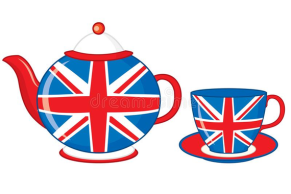 MATCH THEM UP! (Ecris le mot qui correspond à l’illustration)1-……………………………   2- ………………………………… 3-……………………………………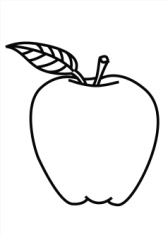 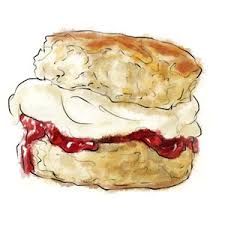 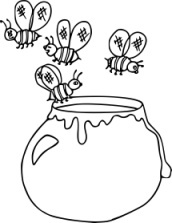 4-…………………………………………                      5- ………………………………………………….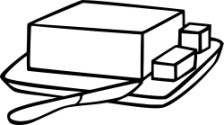 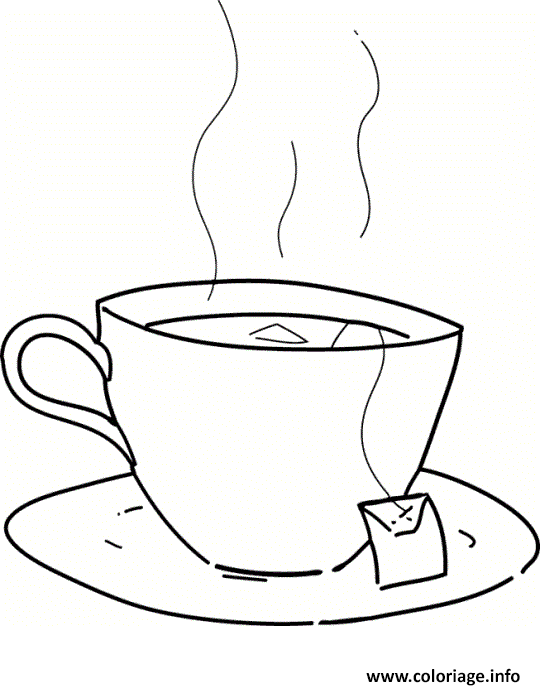 6- ……………………………………7-………………………………………       8- …………………………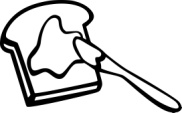 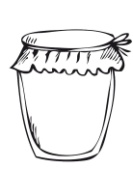 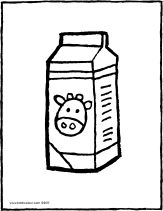 9- ………………………………………                                       10-…………………………………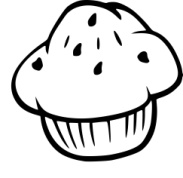 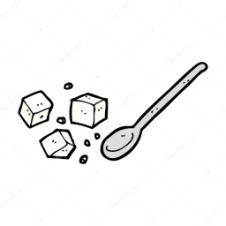 I LIKE    / I DON’T LIKE 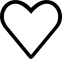 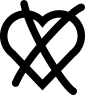 a sconea cup of teasugarhoneybuttera toastmarmeladean applea muffinmilk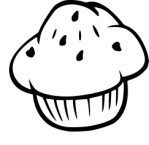 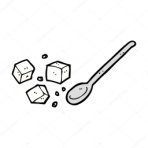 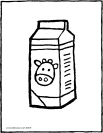 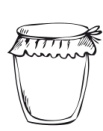 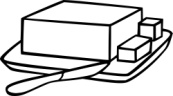 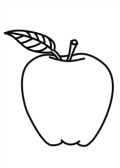 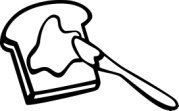 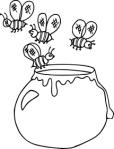 